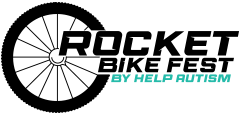 DECLARAȚIE PE PROPRIA RĂSPUNDERE ȘI DECLARAȚIE DE CONSIMȚĂMÂNTcu privire la participarea minorului la Evenimentul Rocket BikeFest ediția X, 25 septembrie 2021Subsemnații, ________________________________________________, CNP ____________________, tel. ____________________, e-mail ____________________ și _________________________________________________, CNP ____________________, tel. ____________________, e-mail ____________________ambii în calitate de părinți ai copilului _________________________________________________, născut la data de _______________, CNP ____________________, declarăm următoarele: a) Suntem de acord cu participarea copilului nostru, ____________________, la evenimentul Roket Bike Fest, editia a X-a, organizat în data de 25 septembrie 2021 de către Asociația Help Autism, cu sediul în Bucuresti, str. Diligentei nr. 13, camera 1, Sector 3, Cod de înregistrare fiscala 26590428; b) Fiul/fiica noastră este clinic sănătos/sănătoasă și nu suferă de nicio afecțiune care ar putea să îl împiedice să participe la evenimentul anterior menționat și care ar putea să îi pericliteze starea de sănătate în timpul desfășurării acestuia; c) Ne asumăm întreaga responsabilitate în ceea ce privește participarea lui/ei, inclusiv pentru eventuale accidente survenite în cadrul concursului Roket Bike Fest, anterior menționat; d) De asemenea, declarăm că vom respecta regulamentul evenimentului transmis de organizatori și vom avea o atitudine de fairplay în fața tuturor concurenților competiției Rocket Bike Fest, Editia a X-a – 25 septembrie 2021. Prezenta declarație de consimțământ este dată cu privire la procesarea datelor noastre personale, precum și ale minorului în scopul înscrierii și participării la evenimentul Rocket Bike Fest, ce are loc în data de 25 septembrie 2021.Pentru realizarea scopului anterior menționat, asociația prelucrează următoarele categorii de date personale (în format fizic sau electronic): nume și prenume, vârstă, CNP, număr de telefon, adresa de e-mail, imaginea foto și/sau video ale copilului nostru. Durata până la care asociația va păstra și prelucra datele noastre cu caracter personal este de 3 ani. Totodată, declarăm că ne-au fost aduse la cunoștință și am înteles pe deplin care sunt drepturile noastre cu privire la datele cu caracter personal prelucrate în baza prezentului consimțământ, respectiv: dreptul de a fi informat, dreptul de acces la date, dreptul de rectificare, dreptul de ștergere, dreptul la restricționarea prelucrării, dreptul la portabilitatea datelor, dreptul de opoziție. Exercitarea oricăruia dintre drepturile de mai sus se face printr-o solicitare adresată în scris, prin e-mail, pe adresa dataprotection@helpautism.ro. Prezentul consimțământ poate fi revocat în orice moment, cu efect ulterior printr-o notificare în scris, prin e-mail, pe adresa dataprotection@helpautism.ro. Revocarea consimțământului nu afectează legalitatea utilizării datelor înainte de retragerea consimțământului (notificarea nu are impact retroactiv).Dacă consimțământul nu este acordat sau a fost revocat, datele personale nu vor fi utilizate în scopurile de mai sus. Consimțământul în ceea ce privește prelucrarea datelor cu caracter personal, precum și furnizarea acestor date sunt voluntare. Am înteles această declarație de consimțământ și  SUNTEM DE ACORD  NU SUNTEM DE ACORD cu procesarea datelor noastre personale prin canalele de mai sus, în scopurile descrise în această declarație de consimțământ. Nume părinte 1 _________________________ Semnatura părinte 1 _________________________ Nume părinte 2 _________________________ Semnatura părinte 2 _________________________ Data _________________________